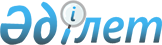 2011-2013 жылдарға арналған аудандық бюджет туралы
					
			Күшін жойған
			
			
		
					Оңтүстік Қазақстан облысы Түлкібас аудандық мәслихатының 2010 жылғы 22 желтоқсандағы N 37/1-04 шешімі. Оңтүстік Қазақстан облысы Түлкібас ауданының Әділет басқармасында 2010 жылғы 29 желтоқсанда N 14-14-143 тіркелді. Қолданылу мерзімінің аяқталуына байланысты шешімнің күші жойылды - Оңтүстік Қазақстан облысы Түлкібас аудандық мәслихатының 2012 жылғы 2 ақпандағы N 25 хатымен      Ескерту. Қолданылу мерзімінің аяқталуына байланысты шешімнің күші жойылды - Оңтүстік Қазақстан облысы Түлкібас аудандық мәслихатының 2012.02.02 N 25 хатымен.

      Қазақстан Республикасының 2008 жылғы 4 желтоқсандағы Бюджет кодексінің 9, 75 баптарына және 2001 жылғы 23 қаңтардағы "Қазақстан Республикасындағы жергілікті мемлекеттік басқару және өзін-өзі басқару туралы" Заңының 6-бабының 1-тармағының 1) тармақшасына сәйкес Түлкібас аудандық мәслихаты ШЕШТІ:



      1. Түлкібас ауданының 2011-2013 жылдарға арналған аудандық бюджеті 1-қосымшаларға сәйкес, 2011 жылға мынадай көлемде бекітілсін:

      1) кiрiстер – 7227152 мың теңге, оның iшiнде:

      салықтық түсiмдер –1172206 мың теңге;

      салықтық емес түсiмдер – 32698 мың теңге;

      негiзгi капиталды сатудан түсетiн түсiмдер – 42019 мың теңге;

      түсiмi – 5980229 мың теңге;

      2) шығындар – 7288498 мың теңге;

      3) таза бюджеттiк кредиттеу – 34864 мың теңге:

      бюджеттік кредиттер – 36288 мың теңге;

      бюджеттік кредиттерді өтеу – 1424 мың теңге;

      4) қаржы активтерімен операциялар бойынша сальдо- 0;

      қаржы активтерін сатып алу – 0;

      мемлекеттік қаржы активтерін сатудан түсетін түсімдер – 0;

      5) бюджет тапшылығы (профициті) – - 96210 мың теңге;

      6) бюджет тапшылығын қаржыландыру (профицитін пайдалану) – 96210 мың теңге;

      қарыздар түсімі – 36288 мың теңге;

      қарыздарды өтеу – 1424 мың теңге;

      бюджет қаражаты қалдықтарының қозғалысы – 61346 мың теңге.

      Ескерту. 1-тармақ жаңа редакцияда - Оңтүстік Қазақстан облысы Түлкібас аудандық мәслихатының 2011.10.21 N 46/1-04 Шешімімен; өзгерту енгізілді - Оңтүстік Қазақстан облысы Түлкібас аудандық мәслихатының 2011.11.10 N 47/1-04 Шешімімен.



      2. 2011 жылға облыстық бюджеттен аудандық бюджетке берілетін бюджеттік субвенция "Облыстық бюджет және аудандар (облыстық маңызы бар қалалар) бюджеттерінің арасындағы 2011-2013 жылдарға арналған жалпы сипаттағы ресми трансферттердің көлемі туралы" Оңтүстік Қазақстан облыстық мәслихаттың шешімінің жобасына сәйкес 3196871 мың теңге көлемінде белгіленген.



      3. Аудан әкімдігінің 2011 жылға арналған резервi 7150 мың теңге сомасында белгіленсін.



      4. Бюджеттік инвестициялық жобаларды (бағдарламаларды) іске асыруға және заңды тұлғалардың жарғылық қорын қалыптастыруға бағытталған, бюджеттік бағдарламалар бөлінісінде 2011 жылға арналған аудандық бюджеттік даму бағдарламаларының тізбесі 4 - қосымшаға сәйкес бекітілсін.



      5. 2011 жылға арналған жергілікті бюджеттің атқарылуы процесiнде секвестрлеуге жатпайтын жергілікті бюджеттiк бағдарламалардың тiзбесi 5-қосымшаға сәйкес бекiтiлсiн.



      6. 2011 жылғы 31 желтоқсанға ауданның жергілікті атқарушы органының борыш лимиті 0 мың теңге мөлшерінде белгіленсін.



      7. Ауыл шаруашылығы мақсатындағы жер учаскелерін сатудан түсетін түсімдер - 0 мың теңге.



      8. 2011 жылға ауылдық (селолық) жерде жұмыс істейтін әлеуметтік қамсыздандыру, білім беру, мәдениет және спорт саласының азаматтық қызметшілеріне аудандық бюджет қаражаты есебінен қызметтің, осы түрлерімен қалалық жағдайда айналысатын азаматтық қызметшілердің жалақыларымен және ставкаларымен салыстырғанда кемінде жиырма бес процентке жоғары лауазымдық жалақылар мен тарифтік ставкалар белгіленсін.

      Ескерту. 8-тармақ жаңа редакцияда - Оңтүстік Қазақстан облысы Түлкібас аудандық мәслихатының 2011.05.20 N 40/1-04 (2011 жылғы 1 қаңтардан бастап қолданысқа енгiзiлсін) Шешімімен.



      9. 2011-2013 жылға арналған аудандық бюджетте ауылдық, поселкелік округтердің бюджеттік бағдарламалары 6 қосымшаға сәйкес бекітілсін.



      10. Осы шешім 2011 жылдың 1 қаңтарынан бастап қолданысқа енгізілсін.      Аудандық мәслихат сессиясының төрағасы     А.Меңлібеков      Аудандық мәслихаттың хатшысы               С.Қалдыкөзов

Түлкібас аудандық мәслихатының

2010 жылғы 22 желтоқсандағы № 37/1-04

шешіміне 1-қосымша       Түлкібас ауданының 2011 жылға арналған

аудандық бюджет туралы      Ескерту. 1-Қосымша жаңа редакцияда - Оңтүстік Қазақстан облысы Түлкібас аудандық мәслихатының 2011.11.10 N 47/1-04 (2011 жылғы 1 қаңтардан бастап қолданысқа енгiзiлсін) Шешімімен.

Түлкібас аудандық мәслихатының

2010 жылғы 22 желтоқсандағы № 37/1-04

шешіміне 2-қосымша       Түлкібас ауданының 2012 жылға арналған

аудандық бюджет туралы      Ескерту. 2-Қосымша жаңа редакцияда - Оңтүстік Қазақстан облысы Түлкібас аудандық мәслихатының 2011.11.10 N 47/1-04 (2011 жылғы 1 қаңтардан бастап қолданысқа енгiзiлсін) Шешімімен.      

Түлкібас аудандық мәслихатының

2010 жылғы 22 желтоқсандағы № 37/1-04

шешіміне 3-қосымша       Түлкібас ауданының 2013 жылға арналған

аудандық бюджет туралы      Ескерту. 3-Қосымша жаңа редакцияда - Оңтүстік Қазақстан облысы Түлкібас аудандық мәслихатының 2011.03.30 N 39/1-04 (2011 жылғы 1 қаңтардан бастап қолданысқа енгiзiлсін) Шешімімен.      

Түлкібас аудандық мәслихаттың

2010 жылғы 22 желтоқсандағы № 37/1-04

шешіміне 4-қосымша       Бюджеттік инвестициялық жобаларды (бағдарламаларды) іске асыруға және заңды тұлғалардың жарғылық қорын қалыптастыруға бағытталған, бюджеттік бағдарламалар бөлінісінде 2011 жылға арналған аудандық бюджеттік даму бағдарламаларының тізбесі      Ескерту. 4-Қосымша жаңа редакцияда - Оңтүстік Қазақстан облысы Түлкібас аудандық мәслихатының 2011.10.21 N 46/1-04 (2011 жылғы 1 қаңтардан бастап қолданысқа енгiзiлсін) Шешімімен.

Түлкібас аудандық мәслихаттың

2010 жылғы 22 желтоқсандағы № 37/1-04

шешіміне 5-қосымша       2011 жылға арналған жергілікті бюджеттің атқарылуы процесінде секвестрлеуге жатпайтын жергілікті бюджеттің бағдарламалардың тізбесі       

Түлкібас аудандық мәслихаттың

2010 жылғы 22 желтоқсандағы № 37/1-04

шешіміне 6-қосымша       2011-2013 жылдарға арналған аудандық бюджеттің ауылдық поселке округтерінің шығындары      Ескерту. 6-Қосымша жаңа редакцияда - Оңтүстік Қазақстан облысы Түлкібас аудандық мәслихатының 2011.10.21 N 46/1-04 (2011 жылғы 1 қаңтардан бастап қолданысқа енгiзiлсін) Шешімімен.
					© 2012. Қазақстан Республикасы Әділет министрлігінің «Қазақстан Республикасының Заңнама және құқықтық ақпарат институты» ШЖҚ РМК
				СанатыСанатыСанатыСанатыАтауыСомасы,

мың теңгеСыныбыСыныбыСыныбыСыныбыСомасы,

мың теңгеІшкі сыныбыІшкі сыныбыІшкі сыныбыСомасы,

мың теңгеІ. Кірістер7 227 1521Салықтық түсімдер1 172 20601Табыс салығы255 509 2Жеке табыс салығы255 509 03Әлеуметтiк салық187 983 1Әлеуметтiк салық187 983 04Меншiкке салынатын салықтар692 973 1Мүлiкке салынатын салықтар637 339 3Жер салығы9 933 4Көлiк құралдарына салынатын салық43 901 5Бірыңғай жер салығы1 800 05Тауарларға, жұмыстарға және қызметтерге салынатын iшкi салықтар26 219 2Акциздер11 538 3Табиғи және басқа ресурстарды пайдаланғаны үшiн түсетiн түсiмдер5 500 4Кәсiпкерлiк және кәсiби қызметтi жүргiзгенi үшiн алынатын алымдар8 924 5Ойын бизнесіне салық257 08Заңдық мәнді іс-әрекеттерді жасағаны және (немесе) құжаттар бергені үшін оған уәкілеттігі бар мемлекеттік органдар немесе лауазымды адамдар алатын міндетті төлемдер9 522 1Мемлекеттік баж9 522 2Салықтық емес түсiмдер32 698 01Мемлекеттік меншiктен түсетiн кірістер4 356 3Мемлекеттік меншігіндегі акциялардың мемлекеттік пакетіне дивидендтер36 5Мемлекет меншiгіндегі мүлікті жалға беруден түсетiн кірістер4 320 06Басқа да салықтық емес түсiмдер28 342 1Басқа да салықтық емес түсiмдер28 342 3Негізгі капиталды сатудан түсетін түсімдер42 019 03Жердi және материалдық емес активтердi сату42 019 1Жердi сату42 019 4Трансферттердің түсімдері5 980 22902Мемлекеттік басқарудың жоғары тұрған органдарынан түсетін трансферттер5 980 229 2Облыстық бюджеттен түсетін трансферттер5 980 229 Функционалдық топФункционалдық топФункционалдық топФункционалдық топФункционалдық топСомасы,

мың теңгеКіші функцияКіші функцияКіші функцияКіші функцияСомасы,

мың теңгеБюджеттік бағдарламалардың әкiмшiсiБюджеттік бағдарламалардың әкiмшiсiБюджеттік бағдарламалардың әкiмшiсiСомасы,

мың теңгеБағдарламаБағдарламаСомасы,

мың теңгеАтауыСомасы,

мың теңге123II. Шығындар7 288 49801Жалпы сипаттағы мемлекеттiк қызметтер270 808 011Мемлекеттiк басқарудың жалпы функцияларын орындайтын өкiлдi, атқарушы және басқа органдар245 431 011112Аудан (облыстық маңызы бар қала) мәслихатының аппараты18 190 011112001Аудан (облыстық маңызы бар қала) мәслихатының қызметін қамтамасыз ету жөніндегі қызметтер17 772 011112003Мемлекеттік органдардың күрделі шығыстары418 011122Аудан (облыстық маңызы бар қала) әкімінің аппараты65 291 011122001Аудан (облыстық маңызы бар қала) әкімінің қызметін қамтамасыз ету жөніндегі қызметтер53 724 011122003Мемлекеттік органдардың күрделі шығыстары11 567 011123Қаладағы аудан, аудандық маңызы бар қала, кент, ауыл (село), ауылдық (селолық) округ әкімінің аппараты161 950 011123001Қаладағы аудан, аудандық маңызы бар қаланың, кент, ауыл (село), ауылдық (селолық) округ әкімінің қызметін қамтамасыз ету жөніндегі қызметтер160 580 011123022Мемлекеттік органдардың күрделі шығыстары1 370 2Қаржылық қызмет1 000 012459Ауданның (облыстық маңызы бар қаланың) экономика және қаржы бөлімі1 000 012459003Салық салу мақсатында мүлікті бағалауды жүргізу1 000 019Жалпы сипаттағы өзге де мемлекеттiк қызметтер24 377 019459Ауданның (облыстық маңызы бар қаланың) экономика және қаржы бөлімі24 377 019459001Экономикалық саясатты, қалыптастыру мен дамыту, мемлекеттік жоспарлау ауданның (облыстық маңызы бар қаланың) бюджеттік атқару және коммуналдық меншігін басқару саласындағы мемлекеттік саясатты іске асыру жөніндегі қызметтер23 801 019459015Мемлекеттік органдардың күрделі шығыстары576 02Қорғаныс16 597 021Әскери мұқтаждар6 389 021122Аудан (облыстық маңызы бар қала) әкімінің аппараты6 389 021122005Жалпыға бірдей әскери міндетті атқару шеңберіндегі іс-шаралар6 389 022Төтенше жағдайлар жөнiндегi жұмыстарды ұйымдастыру10 208 022122Аудан (облыстық маңызы бар қала) әкімінің аппараты10 208 022122006Аудан (облыстық маңызы бар қала) ауқымындағы төтенше жағдайлардың алдын алу және оларды жою8 008 022122007Аудандық (қалалық) ауқымдағы дала өрттерінің, сондай-ақ мемлекеттік өртке қарсы қызмет органдары құрылмаған елдi мекендерде өрттердің алдын алу және оларды сөндіру жөніндегі іс-шаралар2 200 03Қоғамдық тәртіп, қауіпсіздік, құқықтық, сот, қылмыстық-атқару қызметі1 028 031Құқық қорғау қызметi1 028 031458Ауданның (облыстық маңызы бар қаланың) тұрғын үй-коммуналдық шаруашылық, жолаушылар көлігі және автомобиль жолдары бөлімі1 028 031458021Елдi мекендерде жол жүрісі қауiпсiздiгін қамтамасыз ету1 028 04Бiлiм беру3 942 653041Мектепке дейiнгi тәрбие және оқыту417 170 041123Қаладағы аудан, аудандық маңызы бар қала, кент, ауыл (село), ауылдық (селолық) округ әкімінің аппараты133 788 041123004Мектепке дейінгі тәрбие ұйымдарын қолдау133 788 041464Ауданның (облыстық маңызы бар қаланың) білім бөлімі250 988 041464009Мектепке дейінгі тәрбие ұйымдарының қызметін қамтамасыз ету250 988 041464Ауданның (облыстық маңызы бар қаланың) білім бөлімі32 394 041471021Мектеп мұғалімдеріне және мектепке дейінгі ұйымдардың тәрбиешілеріне біліктілік санаты үшін қосымша ақы көлемін ұлғайту32 394 042Бастауыш, негізгі орта және жалпы орта білім беру3 082 444 042123Қаладағы аудан, аудандық маңызы бар қала, кент, ауыл (село), ауылдық (селолық) округ әкімінің аппараты7 063 042123005Ауылдық (селолық) жерлерде балаларды мектепке дейін тегін алып баруды және кері алып келуді ұйымдастыру7 063 042464Ауданның (облыстық маңызы бар қаланың) білім бөлімі3 075 381 042464003Жалпы білім беру3 046 439042464006Балаларға қосымша білім беру 28 942 049Бiлiм беру саласындағы өзге де қызметтер443 039 049464Ауданның (облыстық маңызы бар қаланың) білім бөлімі66 692 049464001Жергілікті деңгейде білім беру саласындағы мемлекеттік саясатты іске асыру жөніндегі қызметтер8 905 049464005Ауданның (облыстық маңызы бар қаланың) мемлекеттік білім беру мекемелер үшін оқулықтар мен оқу-әдiстемелiк кешендерді сатып алу және жеткізу35 804 049464012Мемлекеттік органдардың күрделі шығыстары241 049464015Жетім баланы (жетім балаларды) және ата-аналардың қамқорынсыз қалған баланы (балаларды) күтіп-ұстауға асыраушыларына ай сайынғы ақшалай қаражат төлемдері8 058 049464020Үйде оқылатын мүгедек балаларды жабдықпен, бағдарламалық қамтыммен қамтамасыз ету13 684 049472Ауданның (облыстық маңызы бар қаланың) құрылыс, сәулет және қала құрылысы бөлімі376 347 049472037Білім беру объектілерін салу және реконструкциялау376 347 06Әлеуметтiк көмек және әлеуметтiк қамсыздандыру207 839 062Әлеуметтiк көмек184 971 062451Ауданның (облыстық маңызы бар қаланың) жұмыспен қамту және әлеуметтік бағдарламалар бөлімі184 971 062451002Еңбекпен қамту бағдарламасы26 235 062451004Ауылдық жерлерде тұратын денсаулық сақтау, білім беру, әлеуметтік қамтамасыз ету, мәдениет және спорт мамандарына отын сатып алуға Қазақстан Республикасының заңнамасына сәйкес әлеуметтік көмек көрсету4 198 062451005Мемлекеттік атаулы әлеуметтік көмек2 736 062451006Тұрғын үй көмегі6 017 062451007Жергілікті өкілетті органдардың шешімі бойынша мұқтаж азаматтардың жекелеген топтарына әлеуметтік көмек21 576 062451010Үйден тәрбиеленіп оқытылатын мүгедек балаларды материалдық қамтамасыз ету1 467 062451014Мұқтаж азаматтарға үйде әлеуметтiк көмек көрсету28 020 06245101618 жасқа дейіні балаларға мемлекеттік жәрдемақылар74 000 062451017Мүгедектерді оңалту жеке бағдарламасына сәйкес, мұқтаж мүгедектерді міндетті гигиеналық құралдармен қамтамасыз етуге, және ымдау тілі мамандарының, жеке көмекшілердің қызмет көрсету8 825 062451023Жұмыспен қамту орталықтарының қызметін қамтамасыз ету11 897 069Әлеуметтiк көмек және әлеуметтiк қамтамасыз ету салаларындағы өзге де қызметтер22 868 069451Ауданның (облыстық маңызы бар қаланың) жұмыспен қамту және әлеуметтік бағдарламалар бөлімі22 868 069451001Жергілікті деңгейде халық үшін әлеуметтік бағдарламаларды жұмыспен қамтуды қамтамасыз етуді іске асыру саласындағы мемлекеттік саясатты іске асыру жөніндегі қызметтер21 944 069451011Жәрдемақыларды және басқа да әлеуметтік төлемдерді есептеу, төлеу мен жеткізу бойынша қызметтерге ақы төлеу528 069451021Мемлекеттік органдардың күрделі шығыстары396 07Тұрғын үй-коммуналдық шаруашылық746 962 071Тұрғын үй шаруашылығы86 800 071472Ауданның (облыстық маңызы бар қаланың) құрылыс, сәулет және қала құрылысы бөлімі86 800 071472003Мемлекеттік коммуналдық тұрғын үй қорының тұрғын үй құрылысы және (немесе) сатып алу86 800 072Коммуналдық шаруашылық442 861 072458Ауданның (облыстық маңызы бар қаланың) тұрғын үй-коммуналдық шаруашылығы, жолаушылар көлігі және автомобиль жолдары бөлімі66 740 072458012Сумен жабдықтау және су бөлу жүйесінің қызмет етуі 66 740 072472Ауданның (облыстық маңызы бар қаланың) құрылыс, сәулет және қала құрылысы бөлімі376 121 072472005Коммуналдық шаруашылығын дамыту42 204 072472006Сумен жабдықтау жүйесін дамыту333 917 073Елді-мекендерді көркейту217 301 073123Қаладағы аудан, аудандық маңызы бар қала, кент, ауыл (село), ауылдық (селолық) округ әкімінің аппараты34 891 073123008Елді мекендерде көшелерді жарықтандыру11 711 073123009Елді мекендердің санитариясын қамтамасыз ету10 118 073123011Елді мекендерді абаттандыру мен көгалдандыру13 062 073458Ауданның (облыстық маңызы бар қаланың) тұрғын үй-коммуналдық шаруашылығы, жолаушылар көлігі және автомобиль жолдары бөлімі174 056 073458015Елдi мекендердегі көшелердi жарықтандыру50 521 073458016Елдi мекендердiң санитариясын қамтамасыз ету44 630 073458018Елдi мекендердi абаттандыру және көгалдандыру78 905 073472Ауданның (облыстық маңызы бар қаланың) құрылыс, сәулет және қала құрылысы бөлімі8 354 073472007Қаланы және елді мекендерді көркейтуді дамыту8 354 08Мәдениет, спорт, туризм және ақпараттық кеңістiк230 237 081Мәдениет саласындағы қызмет60 415 081455Ауданның (облыстық маңызы бар қаланың) мәдениет және тілдерді дамыту бөлімі60 415 081455003Мәдени-демалыс жұмысын қолдау60 415 082Спорт108 057 082465Ауданның (облыстық маңызы бар қаланың) Дене шынықтыру және спорт бөлімі108 057 082465005Ұлттық және бұқаралық спорт түрлерін дамыту104 227 082465006Аудандық (облыстық маңызы бар қалалық) деңгейде спорттық жарыстар өткiзу2 400 082465007Әртүрлi спорт түрлерi бойынша аудан (облыстық маңызы бар қала) құрама командаларының мүшелерiн дайындау және олардың облыстық спорт жарыстарына қатысуы1 430 082472Ауданның (облыстық маңызы бар қаланың) құрылыс, сәулет және қала құрылысы бөлімі0 082472008Спорт объектілерін дамыту0 083Ақпараттық кеңiстiк37 158 083455Ауданның (облыстық маңызы бар қаланың) мәдениет және тілдерді дамыту бөлімі29 068 083455006Аудандық (қалалық) кiтапханалардың жұмыс iстеуi28 807 083455007Мемлекеттік тілді және Қазақстан халықтарының басқа да тілдерін дамыту261 083456Ауданның (облыстық маңызы бар қаланың) ішкі саясат бөлімі8 090 083456002Газеттер мен журналдар арқылы мемлекеттік ақпараттық саясат жүргізу жөніндегі қызметтер7 390 083456005Телерадио хабарларын тарату арқылы мемлекеттік ақпараттық саясатты жүргізу жөніндегі қызметтер700 089Мәдениет, спорт, туризм және ақпараттық кеңiстiктi ұйымдастыру жөнiндегi өзге де қызметтер24 607 089455Ауданның (облыстық маңызы бар қаланың) мәдениет және тілдерді дамыту бөлімі7 986 089455001Жергілікті деңгейде тілдерді және мәдениетті дамыту саласындағы мемлекеттік саясатты іске асыру жөніндегі қызметтер7 786 089455010Мемлекеттік органдардың күрделі шығыстары200 089456Ауданның (облыстық маңызы бар қаланың) ішкі саясат бөлімі10 003 089456001Жергілікті деңгейде ақпарат, мемлекеттілікті нығайту және азаматтардың әлеуметтік сенімділігін қалыптастыру саласында мемлекеттік саясатты іске асыру жөніндегі қызметтер8 221 089456003Жастар саясаты саласындағы өңірлік бағдарламаларды iске асыру1 582 089456006Мемлекеттік органдардың күрделі шығыстары200 089465Ауданның (облыстық маңызы бар қаланың) Дене шынықтыру және спорт бөлімі6 618 089465001Жергілікті деңгейде дене шынықтыру және спорт саласындағы мемлекеттік саясатты іске асыру жөніндегі қызметтер6 418 089465004Мемлекеттік органдардың күрделі шығыстары200 09Отын-энергетика кешенi және жер қойнауын пайдалану1 485 198 099Отын-энергетика кешені және жер қойнауын пайдалану саласындағы өзге де қызметтер1 485 198 099472Ауданның (облыстық маңызы бар қаланың) құрылыс, сәулет және қала құрылысы бөлімі1 485 198 099472009Жылу-энергетикалық жүйені дамыту1 485 19810Ауыл, су, орман, балық шаруашылығы, ерекше қорғалатын табиғи аумақтар, қоршаған ортаны және жануарлар дүниесін қорғау, жер қатынастары98 496 101Ауыл шаруашылығы37 639 101473Ауданның (облыстық маңызы бар қаланың) ветеринария бөлімі32 309 001Жергілікті деңгейде ветеринария саласындағы мемлекеттік саясатты іске асыру жөніндегі қызметтер6 187 003Мемлекеттік органдардың күрделі шығыстары72 101006Ауру жануарларды санитарлық союды ұйымдастыру007Қаңғыбас иттер мен мысықтарды аулауды және жоюды ұйымдастыру2 475 101008Алып қойылатын және жойылатын ауру жануарлардың, жануарлардан алынатын өнімдер мен шикізаттың құнын иелеріне өтеу845 101454009Жануарлардың энзоотиялық аурулары бойынша ветеринариялық іс-шаралар22 230 101454010Ауыл шаруашылығы жануарларын бірдейлендіру жөніндегі іс-шараларды жүргізу500 454Ауданның (облыстық маңызы бар қаланың) кәсіпкерлік және ауыл шаруашылығы бөлімі5 330 101454099Республикалық бюджеттен берілетін нысаналы трансферттер есебiнен ауылдық елді мекендер саласының мамандарын әлеуметтік қолдау шараларын іске асыру 5 330 106Жер қатынастары6 674 106463Ауданның (облыстық маңызы бар қаланың) жер қатынастары бөлімі6 674 106463001Аудан (облыстық маңызы бар қала) аумағында жер қатынастарын реттеу саласындағы мемлекеттік саясатты іске асыру жөніндегі қызметтер6 524 106463007Мемлекеттік органдардың күрделі шығыстары150 109Ауыл, су, орман, балық шаруашылығы және қоршаған ортаны қорғау мен жер қатынастары саласындағы өзге де қызметтер54 183 109473Ауданның (облыстық маңызы бар қаланың) ветеринария бөлімі54 183 109454011Эпизоотияға қарсы іс-шаралар жүргізу54 183 11Өнеркәсіп, сәулет, қала құрылысы және құрылыс қызметі51 032 112Сәулет, қала құрылысы және құрылыс қызметі51 032 112472Ауданның (облыстық маңызы бар қаланың) құрылыс, сәулет және қала құрылысы бөлімі51 032 112472001Құрылыс, сәулет және қала құрылысы бөлімінің қызметін қамтамасыз ету жөніндегі қызметтер15 356 112472013Аудан аумағында қала құрылысын дамытудың кешенді схемаларын, аудандық (облыстық) маңызы бар қалалардың, кенттердің және өзге де ауылдық елді мекендердің бас жоспарларын әзірлеу35 326 112472015Мемлекеттік органдардың күрделі шығыстары350 12Көлiк және коммуникация186 409 121Автомобиль көлiгi186 409 121458Ауданның (облыстық маңызы бар қаланың) тұрғын үй-коммуналдық шаруашылығы, жолаушылар көлігі және автомобиль жолдары бөлімі186 409 121458023Автомобиль жолдарының жұмыс істеуін қамтамасыз ету186 409 13Басқалар39 515 139Басқалар39 515 451Ауданның (облыстық маңызы бар қаланың) жұмыспен қамту және әлеуметтік бағдарламалар бөлімі3 120 022"Бизнестің жол картасы-2020" бағдарламасы шеңберінде жеке кәсіпкерлікті қолдау3 120 139454Ауданның (облыстық маңызы бар қаланың) кәсіпкерлік және ауыл шаруашылығы бөлімі18 393 139454001Жергілікті деңгейде кәсіпкерлік, өнеркәсіп және ауыл шаруашылығы саласындағы мемлекеттік саясатты іске асыру жөніндегі қызметтер18 043 139454007Мемлекеттік органдардың күрделі шығыстары350 139458Ауданның (облыстық маңызы бар қаланың) тұрғын үй-коммуналдық шаруашылығы, жолаушылар көлігі және автомобиль жолдары бөлімі18 002 139458001Жергілікті деңгейде тұрғын үй-коммуналдық шаруашылығы, жолаушылар көлігі және автомобиль жолдары саласындағы мемлекеттік саясатты іске асыру жөніндегі қызметтер17 838 139458013Мемлекеттік органдардың күрделі шығыстары164 139459Ауданның (облыстық маңызы бар қаланың) экономика және қаржы бөлімі0 139459012Ауданның (облыстық маңызы бар қаланың) жергілікті атқарушы органының резерві 0 15Трансферттер11 724 151Трансферттер11 724 151459Ауданның (облыстық маңызы бар қаланың) экономика және қаржы бөлімі11 724 151459006Нысаналы пайдаланылмаған (толық пайдаланылмаған) трансферттерді қайтару4 043 151459016Нысаналы мақсатқа сай пайдаланылмаған нысаналы трансферттерді қайтару3 060 151459024Мемлекеттік органдардың функцияларын мемлекеттік басқарудың төмен тұрған деңгейлерінен жоғарғы деңгейлерге беруге байланысты жоғары тұрған бюджеттерге берілетін ағымдағы нысаналы трансферттер4 621 ІІІ. Таза бюджеттік кредиттеу34 864 Бюджеттік кредиттер36 288 10Ауыл, су, орман, балық шаруашылығы, ерекше қорғалатын табиғи аумақтар, қоршаған ортаны және жануарлар дүниесін қорғау, жер қатынастары36 288 1Ауыл шаруашылығы36 288 454Ауданның (облыстық маңызы бар қаланың) кәсіпкерлік және ауыл шаруашылығы бөлімі36 288 009Ауылдық елді мекендердің әлеуметтік саласының мамандарын әлеуметтік қолдау шараларын іске асыру үшін жергілікті атқарушы органдарға берілетін бюджеттік кредиттер36 288 СанатыСанатыСанатыСанатыАтауыСомасы,

мың теңгеСыныбыСыныбыСыныбыСомасы,

мың теңгеIшкi сыныбыIшкi сыныбыIшкi сыныбыСомасы,

мың теңгеЕрекшелігіЕрекшелігіСомасы,

мың теңгеБюджеттік кредиттерді өтеу1 424 5Бюджеттік кредиттерді өтеу1 424 01Бюджеттік кредиттерді өтеу1 424 1Мемлекеттік бюджеттен берілген бюджеттік кредиттерді өтеу1 424 03Ауданның (облыстық маңызы бар қаланың) жергілікті атқарушы органдарына облыстық бюджеттен берілген бюджеттік кредиттерді өтеуАуданның (облыстық маңызы бар қаланың) жергілікті атқарушы органдарына облыстық бюджеттен берілген бюджеттік кредиттерді өтеу13Жеке тұлғаларға жергілікті бюджеттен берілген бюджеттік кредиттерді өтеу1 424 ІV. Қаржы активтерімен жасалатын операциялар бойынша сальдо0 Қаржы активтерін сатып алу0 Мемлекеттің қаржы активтерін сатудан түсетін түсімдер0 V. Бюджет тапшылығы (профициті)-96 210 VI. Бюджет тапшылығын қаржыландыру (профицитін пайдалану)-96 210 7Қарыздар түсімі36 288 01Мемлекеттік ішкі қарыздар36 288 2Қарыз алу келісім шарттары36 288 03Ауданның (облыстық маңызы бар қаланың) жергілікті атқарушы органы алатын қарыздар36 288 Функционалдық топФункционалдық топФункционалдық топФункционалдық топФункционалдық топСомасы,

мың теңгеКіші функцияКіші функцияКіші функцияКіші функцияСомасы,

мың теңгеБюджеттік бағдарламалардың әкiмшiсiБюджеттік бағдарламалардың әкiмшiсiБюджеттік бағдарламалардың әкiмшiсiСомасы,

мың теңгеБағдарламаБағдарламаСомасы,

мың теңгеАтауыСомасы,

мың теңге16Қарыздарды өтеу1 424 161Қарыздарды өтеу1 424 161459Ауданның (облыстық маңызы бар қаланың) экономика және қаржы бөлімі1 424 005Жергілікті атқарушы органдардың борышын өтеу1 424 161459009Жергiлiктi атқарушы органдардың борышын өтеуСанатыСанатыСанатыАтауыСомасы,

мың теңгеСыныбыСыныбыСыныбыСомасы,

мың теңгеIшкi сыныбыIшкi сыныбыIшкi сыныбыСомасы,

мың теңгеЕрекшелігіЕрекшелігіСомасы,

мың теңге8Бюджет қаражаты қалдықтарының қозғалысы61 346 01Бюджет қаражаты қалдықтары61 346 1Бюджет қаражатының бос қалдықтары61 346 01Бюджет қаражатының бос қалдықтары61 346 СанатыСанатыСанатыСанатыАтауыСомасы,

мың теңгеСыныбыСыныбыСыныбыСыныбыСомасы,

мың теңгеІшкі сыныбыІшкі сыныбыІшкі сыныбыСомасы,

мың теңгеІ. Кірістер 6 556 6121Салықтық түсімдер1 029 57901Табыс салығы202 791 2Жеке табыс салығы202 791 03Әлеуметтiк салық143 631 1Әлеуметтiк салық143 631 04Меншiкке салынатын салықтар639 288 1Мүлiкке салынатын салықтар586 191 3Жер салығы10 541 4Көлiк құралдарына салынатын салық39 699 5Бірыңғай жер салығы2 857 05Тауарларға, жұмыстарға және қызметтерге салынатын iшкi салықтар30 373 2Акциздер12 494 3Табиғи және басқа ресурстарды пайдаланғаны үшiн түсетiн түсiмдер6 737 4Кәсiпкерлiк және кәсiби қызметтi жүргiзгенi үшiн алынатын алымдар10 867 5Ойын бизнесіне салық275 08Заңдық мәнді іс-әрекеттерді жасағаны және (немесе) құжаттар бергені үшін оған уәкілеттігі бар мемлекеттік органдар немесе лауазымды адамдар алатын міндетті төлемдер13 496 1Мемлекеттік баж13 496 2Салықтық емес түсiмдер3 053 01Мемлекеттік меншiктен түсетiн кірістер2 591 3Мемлекеттік меншігіндегі акциялардың мемлекеттік пакетіне дивидендтер83 5Мемлекет меншiгіндегі мүлікті жалға беруден түсетiн кірістер2 508 06Басқа да салықтық емес түсiмдер462 1Басқа да салықтық емес түсiмдер462 3Негізгі капиталды сатудан түсетін түсімдер5 000 03Жердi және материалдық емес активтердi сату5 000 1Жердi сату5 000 2Материалдық емес активтерді сату 0 4Трансферттердің түсімдері5 518 98002Мемлекеттік басқарудың жоғары тұрған органдарынан түсетін трансферттер5 518 980 2Облыстық бюджеттен түсетін трансферттер5 518 980 Функционалдық топФункционалдық топФункционалдық топФункционалдық топФункционалдық топСомасы,

мың теңгеКіші функцияКіші функцияКіші функцияКіші функцияСомасы,

мың теңгеБюджеттік бағдарламалардың әкiмшiсiБюджеттік бағдарламалардың әкiмшiсiБюджеттік бағдарламалардың әкiмшiсiСомасы,

мың теңгеБағдарламаБағдарламаСомасы,

мың теңгеАтауыСомасы,

мың теңге111123II. Шығындар6 553 522
01Жалпы сипаттағы мемлекеттiк қызметтер273 668 011Мемлекеттiк басқарудың жалпы функцияларын орындайтын өкiлдi, атқарушы және басқа органдар246 512 011112Аудан (облыстық маңызы бар қала) мәслихатының аппараты21 542 011112001Аудан (облыстық маңызы бар қала) мәслихатының қызметін қамтамасыз ету жөніндегі қызметтер21 392 011112003Мемлекеттік органдардың күрделі шығыстары150 011122Аудан (облыстық маңызы бар қала) әкімінің аппараты61 345 011122001Аудан (облыстық маңызы бар қала) әкімінің қызметін қамтамасыз ету жөніндегі қызметтер55 345 011122003Мемлекеттік органдардың күрделі шығыстары6 000 011123Қаладағы аудан, аудандық маңызы бар қала, кент, ауыл (село), ауылдық (селолық) округ әкімінің аппараты163 625 011123001Қаладағы аудан, аудандық маңызы бар қаланың, кент, ауыл (село), ауылдық (селолық) округ әкімінің қызметін қамтамасыз ету жөніндегі қызметтер163 625 011123023Мемлекеттік органдарды материалдық-техникалық жарақтандыру2Қаржылық қызмет1 000 012459Ауданның (облыстық маңызы бар қаланың) экономика және қаржы бөлімі1 000 012459003Салық салу мақсатында мүлікті бағалауды жүргізу1 000 019Жалпы сипаттағы өзге де мемлекеттiк қызметтер26 156 019459Ауданның (облыстық маңызы бар қаланың) экономика және қаржы бөлімі26 156 019459001Экономикалық саясатты, қалыптастыру мен дамыту, мемлекеттік жоспарлау ауданның (облыстық маңызы бар қаланың) бюджеттік атқару және коммуналдық меншігін басқару саласындағы мемлекеттік саясатты іске асыру жөніндегі қызметтер25 856 019459015Мемлекеттік органдардың күрделі шығыстары300 02Қорғаныс16 097 021Әскери мұқтаждар7 097 021122Аудан (облыстық маңызы бар қала) әкімінің аппараты7 097 021122005Жалпыға бірдей әскери міндетті атқару шеңберіндегі іс-шаралар7 097 022Төтенше жағдайлар жөнiндегi жұмыстарды ұйымдастыру9 000 022122Аудан (облыстық маңызы бар қала) әкімінің аппараты9 000 022122006Аудан (облыстық маңызы бар қала) ауқымындағы төтенше жағдайлардың алдын алу және оларды жою6 800 022122007Аудандық (қалалық) ауқымдағы дала өрттерінің, сондай-ақ мемлекеттік өртке қарсы қызмет органдары құрылмаған елдi мекендерде өрттердің алдын алу және оларды сөндіру жөніндегі іс-шаралар2 200 03Қоғамдық тәртіп, қауіпсіздік, құқықтық, сот, қылмыстық-атқару қызметі460 031Құқық қорғау қызметi460 031458Ауданның (облыстық маңызы бар қаланың) тұрғын үй-коммуналдық шаруашылық, жолаушылар көлігі және автомобиль жолдары бөлімі460 031458021Елдi мекендерде жол жүрісі қауiпсiздiгін қамтамасыз ету460 04Бiлiм беру3 858 209041Мектепке дейiнгi тәрбие және оқыту185 362 041123Қаладағы аудан, аудандық маңызы бар қала, кент, ауыл (село), ауылдық (селолық) округ әкімінің аппараты110 168 041123004Мектепке дейінгі тәрбие ұйымдарын қолдау110 168 041464Ауданның (облыстық маңызы бар қаланың) білім бөлімі75 194 041464009Мектепке дейінгі тәрбие ұйымдарының қызметін қамтамасыз ету75 194 042Бастауыш, негізгі орта және жалпы орта білім беру3 344 436 042123Қаладағы аудан, аудандық маңызы бар қала, кент, ауыл (село), ауылдық (селолық) округ әкімінің аппараты7 495 042123005Ауылдық (селолық) жерлерде балаларды мектепке дейін тегін алып баруды және кері алып келуді ұйымдастыру7 495 042464Ауданның (облыстық маңызы бар қаланың) білім бөлімі3 336 941 042464003Жалпы білім беру3 303 953042464006Балаларға қосымша білім беру 32 988 049Бiлiм беру саласындағы өзге де қызметтер328 411 049464Ауданның (облыстық маңызы бар қаланың) білім бөлімі47 759 049464001Жергілікті деңгейде білім беру саласындағы мемлекеттік саясатты іске асыру жөніндегі қызметтер9 908 049464005Ауданның (облыстық маңызы бар қаланың) мемлекеттік білім беру мекемелер үшін оқулықтар мен оқу-әдiстемелiк кешендерді сатып алу және жеткізу37 551 049464012Мемлекеттік органдардың күрделі шығыстары300 049472Ауданның (облыстық маңызы бар қаланың) құрылыс, сәулет және қала құрылысы бөлімі280 652 049472037Білім беру объектілерін салу және реконструкциялау280 652 062Әлеуметтiк көмек152 623 062451Ауданның (облыстық маңызы бар қаланың) жұмыспен қамту және әлеуметтік бағдарламалар бөлімі152 623 062451002Еңбекпен қамту бағдарламасы17 093 062451004Ауылдық жерлерде тұратын денсаулық сақтау, білім беру, әлеуметтік қамтамасыз ету, мәдениет және спорт мамандарына отын сатып алуға Қазақстан Республикасының заңнамасына сәйкес әлеуметтік көмек көрсету4 492 062451005Мемлекеттік атаулы әлеуметтік көмек4 726 069Әлеуметтiк көмек және әлеуметтiк қамтамасыз ету салаларындағы өзге де қызметтер23 721 069451Ауданның (облыстық маңызы бар қаланың) жұмыспен қамту және әлеуметтік бағдарламалар бөлімі23 721 069451001Жергілікті деңгейде халық үшін әлеуметтік бағдарламаларды жұмыспен қамтуды қамтамасыз етуді іске асыру саласындағы мемлекеттік саясатты іске асыру жөніндегі қызметтер22 756 069451011Жәрдемақыларды және басқа да әлеуметтік төлемдерді есептеу, төлеу мен жеткізу бойынша қызметтерге ақы төлеу565 069451021Мемлекеттік органдардың күрделі шығыстары400 07Тұрғын үй-коммуналдық шаруашылық1 858 142071Тұрғын үй шаруашылығы23 601 071472Ауданның (облыстық маңызы бар қаланың) құрылыс, сәулет және қала құрылысы бөлімі23 601 071472003Мемлекеттік коммуналдық тұрғын үй қорының тұрғын үй құрылысы және (немесе) сатып алу23 601 072Коммуналдық шаруашылық1 451 376072458Ауданның (облыстық маңызы бар қаланың) тұрғын үй-коммуналдық шаруашылық, жолаушылар көлігі және автомобиль жолдары бөлімі7 289 072458012Сумен жабдықтау және су бөлу жүйесінің қызмет етуі 7 289 072472Ауданның (облыстық маңызы бар қаланың) құрылыс, сәулет және қала құрылысы бөлімі1 444 087 072472005Коммуналдық шаруашылығын дамыту0 072472006Сумен жабдықтау жүйесін дамыту1 444 087073Елді-мекендерді көркейту383 165 073123Қаладағы аудан, аудандық маңызы бар қала, кент, ауыл (село), ауылдық (селолық) округ әкімінің аппараты23 100 073123008Елді мекендерде көшелерді жарықтандыру6 829 073123009Елді мекендердің санитариясын қамтамасыз ету8 893 073123011Елді мекендерді абаттандыру мен көгалдандыру7 378 073458Ауданның (облыстық маңызы бар қаланың) тұрғын үй-коммуналдық шаруашылық, жолаушылар көлігі және автомобиль жолдары бөлімі3 796 073458018Елдi мекендердi абаттандыру және көгалдандыру3 796 073472Ауданның (облыстық маңызы бар қаланың) құрылыс, сәулет және қала құрылысы бөлімі356 269 073472007Қаланы және елді мекендерді көркейтуді дамыту356 269 08Мәдениет, спорт, туризм және ақпараттық кеңістiк153 613 081Мәдениет саласындағы қызмет44 849 081455Ауданның (облыстық маңызы бар қаланың) мәдениет және тілдерді дамыту бөлімі44 849 081455003Мәдени-демалыс жұмысын қолдау44 849 082Спорт46 466 082465Ауданның (облыстық маңызы бар қаланың) Дене шынықтыру және спорт бөлімі46 466 082465005Ұлттық және бұқаралық спорт түрлерін дамыту42 903 082465006Аудандық (облыстық маңызы бар қалалық) деңгейде спорттық жарыстар өткiзу2 033 082465007Әртүрлi спорт түрлерi бойынша аудан (облыстық маңызы бар қала) құрама командаларының мүшелерiн дайындау және олардың облыстық спорт жарыстарына қатысуы1 530 083Ақпараттық кеңiстiк38 524 083455Ауданның (облыстық маңызы бар қаланың) мәдениет және тілдерді дамыту бөлімі30 606 083455006Аудандық (қалалық) кiтапханалардың жұмыс iстеуi30 326 083455007Мемлекеттік тілді және Қазақстан халықтарының басқа да тілдерін дамыту280 083456Ауданның (облыстық маңызы бар қаланың) ішкі саясат бөлімі7 918 083456002Газеттер мен журналдар арқылы мемлекеттік ақпараттық саясат жүргізу жөніндегі қызметтер7 169 083456005Телерадио хабарларын тарату арқылы мемлекеттік ақпараттық саясатты жүргізу жөніндегі қызметтер749 089Мәдениет, спорт, туризм және ақпараттық кеңiстiктi ұйымдастыру жөнiндегi өзге де қызметтер23 774 089455Ауданның (облыстық маңызы бар қаланың) мәдениет және тілдерді дамыту бөлімі7 113 089455001Жергілікті деңгейде тілдерді және мәдениетті дамыту саласындағы мемлекеттік саясатты іске асыру жөніндегі қызметтер6 963 089455010Мемлекеттік органдардың күрделі шығыстары150 089456Ауданның (облыстық маңызы бар қаланың) ішкі саясат бөлімі9 711 089456001Жергілікті деңгейде ақпарат, мемлекеттілікті нығайту және азаматтардың әлеуметтік сенімділігін қалыптастыру саласында мемлекеттік саясатты іске асыру жөніндегі қызметтер8 679 089456003Жастар саясаты саласындағы өңірлік бағдарламаларды iске асыру882 089456006Мемлекеттік органдардың күрделі шығыстары150 089465Ауданның (облыстық маңызы бар қаланың) Дене шынықтыру және спорт бөлімі6 950 089465001Жергілікті деңгейде дене шынықтыру және спорт саласындағы мемлекеттік саясатты іске асыру жөніндегі қызметтер6 800 089465004Мемлекеттік органдардың күрделі шығыстары150 09Отын-энергетика кешенi және жер қойнауын пайдалану124 507 099Отын-энергетика кешені және жер қойнауын пайдалану саласындағы өзге де қызметтер124 507 099472Ауданның (облыстық маңызы бар қаланың) құрылыс, сәулет және қала құрылысы бөлімі124 507 099472009Жылу-энергетикалық жүйені дамыту124 507 10Ауыл, су, орман, балық шаруашылығы, ерекше қорғалатын табиғи аумақтар, қоршаған ортаны және жануарлар дүниесін қорғау, жер қатынастары24 429 101Ауыл шаруашылығы18 022 101473Ауданның (облыстық маңызы бар қаланың) ветеринария бөлімі18 022 101454001Жергілікті деңгейде ветеринария саласындағы мемлекеттік саясатты іске асыру жөніндегі қызметтер6 632 003Мемлекеттік органдардың күрделі шығыстары200 005Мал көмінділерінің (биотермиялық шұңқырлардың) жұмыс істеуін қамтамасыз ету9 000 007Қаңғыбас иттер мен мысықтарды аулауды және жоюды ұйымдастыру1 500 101454008Алып қойылатын және жойылатын ауру жануарлардың, жануарлардан алынатын өнімдер мен шикізаттың құнын иелеріне өтеу690 106Жер қатынастары6 407 106463Ауданның (облыстық маңызы бар қаланың) жер қатынастары бөлімі6 407 106463001Аудан (облыстық маңызы бар қала) аумағында жер қатынастарын реттеу саласындағы мемлекеттік саясатты іске асыру жөніндегі қызметтер6 207 106463007Мемлекеттік органдардың күрделі шығыстары200 11Өнеркәсіп, сәулет, қала құрылысы және құрылыс қызметі16 490 112Сәулет, қала құрылысы және құрылыс қызметі16 490 112472Ауданның (облыстық маңызы бар қаланың) құрылыс, сәулет және қала құрылысы бөлімі16 490 112472001Құрылыс, сәулет және қала құрылысы бөлімінің қызметін қамтамасыз ету жөніндегі қызметтер16 290 112472015Мемлекеттік органдардың күрделі шығыстары200 12Көлiк және коммуникация10 430 121Автомобиль көлiгi10 430 121458Ауданның (облыстық маңызы бар қаланың) тұрғын үй-коммуналдық шаруашылық, жолаушылар көлігі және автомобиль жолдары бөлімі10 430 121458023Автомобиль жолдарының жұмыс істеуін қамтамасыз ету10 430 13Басқалар41 133 133Кәсiпкерлiк қызметтi қолдау және бәсекелестікті қорғау0 139Басқалар41 133 139454Ауданның (облыстық маңызы бар қаланың) кәсіпкерлік және ауыл шаруашылығы бөлімі18 417 139454001Жергілікті деңгейде кәсіпкерлік, өнеркәсіп және ауыл шаруашылығы саласындағы мемлекеттік саясатты іске асыру жөніндегі қызметтер18 267 139454007Мемлекеттік органдардың күрделі шығыстары150 139458Ауданның (облыстық маңызы бар қаланың) тұрғын үй-коммуналдық шаруашылық, жолаушылар көлігі және автомобиль жолдары бөлімі15 416 139458001Жергілікті деңгейде тұрғын үй-коммуналдық шаруашылығы, жолаушылар көлігі және автомобиль жолдары саласындағы мемлекеттік саясатты іске асыру жөніндегі қызметтер15 316 139458013Мемлекеттік органдардың күрделі шығыстары100 139459Ауданның (облыстық маңызы бар қаланың) экономика және қаржы бөлімі7 300 139459012Ауданның (облыстық маңызы бар қаланың) жергілікті атқарушы органының резерві 7 300 139459012Ауданның (облыстық маңызы бар қаланың) аумағындағы табиғи және техногендік сипаттағы төтенше жағдайларды жоюға арналған ауданның (облыстық маңызы бар қаланың) жергілікті атқарушы органының төтенше резерві 7 300 14Борышқа қызмет көрсету0 141Борышқа қызмет көрсету0 141459Ауданның (облыстық маңызы бар қаланың) экономика және қаржы бөлімі0 141459013Жергiлiктi атқарушы органдардың борышына қызмет көрсету0 15Трансферттер0 151Трансферттер0 151459Ауданның (облыстық маңызы бар қаланың) экономика және қаржы бөлімі0 151459006Нысаналы пайдаланылмаған (толық пайдаланылмаған) трансферттерді қайтару151459020Бюджет саласындағы еңбекақы төлеу қорының өзгеруіне байланысты жоғары тұрған бюджеттерге берілетін ағымдағы нысаналы трансферттерБюджет саласындағы еңбекақы төлеу қорының өзгеруіне байланысты жоғары тұрған бюджеттерге берілетін ағымдағы нысаналы трансферттерІІІ. Таза бюджеттік кредиттеу1 666 Бюджеттік кредиттер3 090 10Ауыл, су, орман, балық шаруашылығы, ерекше қорғалатын табиғи аумақтар, қоршаған ортаны және жануарлар дүниесін қорғау, жер қатынастары3 090 101Ауыл шаруашылығы3 090 101454Ауданның (облыстық маңызы бар қаланың) кәсіпкерлік және ауыл шаруашылығы бөлімі3 090 101462009Ауылдық елді мекендердің әлеуметтік саласының мамандарын әлеуметтік қолдау шараларын іске асыру үшін бюджеттік кредиттер3 090 СанатыСанатыСанатыАтауыСомасы,

мың теңгеСыныбыСыныбыСыныбыСомасы,

мың теңгеIшкi сыныбыIшкi сыныбыIшкi сыныбыСомасы,

мың теңгеЕрекшелігіЕрекшелігіСомасы,

мың теңгеБюджеттік кредиттерді өтеу1 424 5Бюджеттік кредиттерді өтеу1 424 01Бюджеттік кредиттерді өтеу1 424 1Мемлекеттік бюджеттен берілген бюджеттік кредиттерді өтеу1 424 13Жеке тұлғаларға жергілікті бюджеттен берілген бюджеттік кредиттерді өтеу1 424 ІV. Қаржы активтерімен жасалатын операциялар бойынша сальдо0 Қаржы активтерін сатып алуМемлекеттің қаржы активтерін сатудан түсетін түсімдерV. Бюджет тапшылығы (профициті)-1 424 VI. Бюджет тапшылығын қаржыландыру (профицитін пайдалану)1 4247Қарыздар түсімі0 01Мемлекеттік ішкі қарыздар0 2Қарыз алу келісім шарттары0 03Ауданның (облыстық маңызы бар қаланың) жергілікті атқарушы органы алатын қарыздарФункционалдық топФункционалдық топФункционалдық топФункционалдық топФункционалдық топСомасы,

мың теңгеКіші функцияКіші функцияКіші функцияКіші функцияСомасы,

мың теңгеБюджеттік бағдарламалардың әкiмшiсiБюджеттік бағдарламалардың әкiмшiсiБюджеттік бағдарламалардың әкiмшiсiСомасы,

мың теңгеБағдарламаБағдарламаСомасы,

мың теңгеАтауыСомасы,

мың теңге16Қарыздарды өтеу1 424 161Қарыздарды өтеу1 424 161459Ауданның (облыстық маңызы бар қаланың) экономика және қаржы бөлімі1 424 005Жергiлiктi атқарушы органдардың борышын өтеу1 424 СанатыСанатыСанатыАтауыСомасы,

мың теңгеСыныбыСыныбыСыныбыСомасы,

мың теңгеIшкi сыныбыIшкi сыныбыIшкi сыныбыСомасы,

мың теңгеЕрекшелігіЕрекшелігіСомасы,

мың теңге8Бюджет қаражаты қалдықтарының қозғалысы0 01Бюджет қаражаты қалдықтары0 1Бюджет қаражатының бос қалдықтары0 01Бюджет қаражатының бос қалдықтарыСанатыСанатыСанатыСанатыАтауыСомасы,

мың теңгеСыныбыСыныбыСыныбыСыныбыСомасы,

мың теңгеІшкі сыныбыІшкі сыныбыІшкі сыныбыСомасы,

мың теңгеІ. Кірістер І. Кірістер 5 721 5061Салықтық түсімдерСалықтық түсімдер1 054 44301Табыс салығыТабыс салығы207 802 2Жеке табыс салығыЖеке табыс салығы207 802 03Әлеуметтiк салықӘлеуметтiк салық146 181 1Әлеуметтiк салықӘлеуметтiк салық146 181 04Меншiкке салынатын салықтарМеншiкке салынатын салықтар652 768 1Мүлiкке салынатын салықтарМүлiкке салынатын салықтар595 957 3Жер салығыЖер салығы11 275 4Көлiк құралдарына салынатын салықКөлiк құралдарына салынатын салық42 479 5Бірыңғай жер салығыБірыңғай жер салығы3 057 05Тауарларға, жұмыстарға және қызметтерге салынатын iшкi салықтарТауарларға, жұмыстарға және қызметтерге салынатын iшкi салықтар33 250 2АкциздерАкциздер14 119 3Табиғи және басқа ресурстарды пайдаланғаны үшiн түсетiн түсiмдерТабиғи және басқа ресурстарды пайдаланғаны үшiн түсетiн түсiмдер7 208 4Кәсiпкерлiк және кәсiби қызметтi жүргiзгенi үшiн алынатын алымдарКәсiпкерлiк және кәсiби қызметтi жүргiзгенi үшiн алынатын алымдар11 629 5Ойын бизнесіне салықОйын бизнесіне салық294 08Заңдық мәнді іс-әрекеттерді жасағаны және (немесе) құжаттар бергені үшін оған уәкілеттігі бар мемлекеттік органдар немесе лауазымды адамдар алатын міндетті төлемдерЗаңдық мәнді іс-әрекеттерді жасағаны және (немесе) құжаттар бергені үшін оған уәкілеттігі бар мемлекеттік органдар немесе лауазымды адамдар алатын міндетті төлемдер14 442 1Мемлекеттік бажМемлекеттік баж14 442 2Салықтық емес түсiмдерСалықтық емес түсiмдер3 268 01Мемлекеттік меншiктен түсетiн кірістерМемлекеттік меншiктен түсетiн кірістер2 773 3Мемлекеттік меншігіндегі акциялардың мемлекеттік пакетіне дивидендтерМемлекеттік меншігіндегі акциялардың мемлекеттік пакетіне дивидендтер89 5Мемлекет меншiгіндегі мүлікті жалға беруден түсетiн кірістерМемлекет меншiгіндегі мүлікті жалға беруден түсетiн кірістер2 684 04Мемлекеттік бюджеттен қаржыландырылатын, сондай-ақ Қазақстан Республикасы Ұлттық Банкінің бюджетінен (шығыстар сметасынан) ұсталатын және қаржыландырылатын мемлекеттік мекемелер салатын айыппұлдар, өсімпұлдар, санкциялар, өндіріп алуларМемлекеттік бюджеттен қаржыландырылатын, сондай-ақ Қазақстан Республикасы Ұлттық Банкінің бюджетінен (шығыстар сметасынан) ұсталатын және қаржыландырылатын мемлекеттік мекемелер салатын айыппұлдар, өсімпұлдар, санкциялар, өндіріп алулар0 1Мұнай секторы ұйымдарынан түсетін түсімдерді қоспағанда, мемлекеттік бюджеттен қаржыландырылатын, сондай-ақ Қазақстан Республикасы Ұлттық Банкінің бюджетінен (шығыстар сметасынан) ұсталатын және қаржыландырылатын мемлекеттік мекемелер салатын айыппұлдар, өсімпұлдар, санкциялар, өндіріп алуларМұнай секторы ұйымдарынан түсетін түсімдерді қоспағанда, мемлекеттік бюджеттен қаржыландырылатын, сондай-ақ Қазақстан Республикасы Ұлттық Банкінің бюджетінен (шығыстар сметасынан) ұсталатын және қаржыландырылатын мемлекеттік мекемелер салатын айыппұлдар, өсімпұлдар, санкциялар, өндіріп алулар0 06Басқа да салықтық емес түсiмдерБасқа да салықтық емес түсiмдер495 1Басқа да салықтық емес түсiмдерБасқа да салықтық емес түсiмдер495 3Негізгі капиталды сатудан түсетін түсімдерНегізгі капиталды сатудан түсетін түсімдер5 000 01Мемлекеттік мекемелерге бекітілген мемлекеттік мүлікті сатуМемлекеттік мекемелерге бекітілген мемлекеттік мүлікті сату0 1Мемлекеттік мекемелерге бекітілген мемлекеттік мүлікті сатуМемлекеттік мекемелерге бекітілген мемлекеттік мүлікті сату0 03Жердi және материалдық емес активтердi сатуЖердi және материалдық емес активтердi сату5 000 1Жердi сатуЖердi сату5 000 2Материалдық емес активтерді сату Материалдық емес активтерді сату 0 4Трансферттердің түсімдеріТрансферттердің түсімдері4 658 79502Мемлекеттік басқарудың жоғары тұрған органдарынан түсетін трансферттерМемлекеттік басқарудың жоғары тұрған органдарынан түсетін трансферттер4 658 795 2Облыстық бюджеттен түсетін трансферттерОблыстық бюджеттен түсетін трансферттер4 658 795Функционалдық топФункционалдық топФункционалдық топФункционалдық топФункционалдық топСомасы,

мың теңгеКіші функцияКіші функцияКіші функцияКіші функцияСомасы,

мың теңгеБюджеттік бағдарламалардың әкiмшiсiБюджеттік бағдарламалардың әкiмшiсiБюджеттік бағдарламалардың әкiмшiсiСомасы,

мың теңгеБағдарламаБағдарламаСомасы,

мың теңгеАтауыСомасы,

мың теңге111123II. Шығындар5 715 98801Жалпы сипаттағы мемлекеттiк қызметтер277 511 011Мемлекеттiк басқарудың жалпы функцияларын орындайтын өкiлдi, атқарушы және басқа органдар249 730 011112Аудан (облыстық маңызы бар қала) мәслихатының аппараты21 793 011112001Аудан (облыстық маңызы бар қала) мәслихатының қызметін қамтамасыз ету жөніндегі қызметтер21 643 011112003Мемлекеттік органдардың күрделі шығыстары150 011122Аудан (облыстық маңызы бар қала) әкімінің аппараты62 722 011122001Аудан (облыстық маңызы бар қала) әкімінің қызметін қамтамасыз ету жөніндегі қызметтер56 302 011122003Мемлекеттік органдардың күрделі шығыстары6 420 011123Қаладағы аудан, аудандық маңызы бар қала, кент, ауыл (село), ауылдық (селолық) округ әкімінің аппараты165 215 011123001Қаладағы аудан, аудандық маңызы бар қаланың, кент, ауыл (село), ауылдық (селолық) округ әкімінің қызметін қамтамасыз ету жөніндегі қызметтер165 215 2Қаржылық қызмет1 070 012459Ауданның (облыстық маңызы бар қаланың) экономика және қаржы бөлімі1 070 012459003Салық салу мақсатында мүлікті бағалауды жүргізу1 070 019Жалпы сипаттағы өзге де мемлекеттiк қызметтер26 711 019459Ауданның (облыстық маңызы бар қаланың) экономика және қаржы бөлімі26 711 019459001Экономикалық саясатты, қалыптастыру мен дамыту, мемлекеттік жоспарлау ауданның (облыстық маңызы бар қаланың) бюджеттік атқару және коммуналдық меншігін басқару саласындағы мемлекеттік саясатты іске асыру жөніндегі қызметтер26 390 019459015Мемлекеттік органдардың күрделі шығыстары321 02Қорғаныс16 729 021Әскери мұқтаждар7 253 021122Аудан (облыстық маңызы бар қала) әкімінің аппараты7 253 021122005Жалпыға бірдей әскери міндетті атқару шеңберіндегі іс-шаралар7 253 022Төтенше жағдайлар жөнiндегi жұмыстарды ұйымдастыру9 476 022122Аудан (облыстық маңызы бар қала) әкімінің аппараты9 476 022122006Аудан (облыстық маңызы бар қала) ауқымындағы төтенше жағдайлардың алдын алу және оларды жою7 276 022122007Аудандық (қалалық) ауқымдағы дала өрттерінің, сондай-ақ мемлекеттік өртке қарсы қызмет органдары құрылмаған елдi мекендерде өрттердің алдын алу және оларды сөндіру жөніндегі іс-шаралар2 200 03Қоғамдық тәртіп, қауіпсіздік, құқықтық, сот, қылмыстық-атқару қызметі492 031Құқық қорғау қызметi492 031458Ауданның (облыстық маңызы бар қаланың) тұрғын үй-коммуналдық шаруашылық, жолаушылар көлігі және автомобиль жолдары бөлімі492 031458021Елдi мекендерде жол жүрісі қауiпсiздiгін қамтамасыз ету492 04Бiлiм беру3 614 608041Мектепке дейiнгi тәрбие және оқыту202 163 041123Қаладағы аудан, аудандық маңызы бар қала, кент, ауыл (село), ауылдық (селолық) округ әкімінің аппараты111 086 041123004Мектепке дейінгі тәрбие ұйымдарын қолдау111 086 041464Ауданның (облыстық маңызы бар қаланың) білім бөлімі91 077 041464009Мектепке дейінгі тәрбие ұйымдарының қызметін қамтамасыз ету91 077 041471Ауданның (облыстық маңызы бар қаланың) білім, дене шынықтыру және спорт бөлімі0 041471003Мектепке дейінгі тәрбие ұйымдарының қызметін қамтамасыз ету0 042Бастауыш, негізгі орта және жалпы орта білім беру3 361 942 042123Қаладағы аудан, аудандық маңызы бар қала, кент, ауыл (село), ауылдық (селолық) округ әкімінің аппараты8 019 042123005Ауылдық (селолық) жерлерде балаларды мектепке дейін тегін алып баруды және кері алып келуді ұйымдастыру8 019 042464Ауданның (облыстық маңызы бар қаланың) білім бөлімі3 353 923 042464003Жалпы білім беру3 320 847042464006Балаларға қосымша білім беру 33 076 049Бiлiм беру саласындағы өзге де қызметтер50 503 049123Қаладағы аудан, аудандық маңызы бар қала, кент, ауыл (село), ауылдық (селолық) округ әкімінің аппараты0 049123018Өңірлік жұмыспен қамту және кадрларды қайта даярлау стратегиясын іске асыру шеңберінде білім беру объектілерін күрделі, ағымды жөндеу0 049464Ауданның (облыстық маңызы бар қаланың) білім бөлімі50 503 049464001Жергілікті деңгейде білім беру саласындағы мемлекеттік саясатты іске асыру жөніндегі қызметтер10 002 049464005Ауданның (облыстық маңызы бар қаланың) мемлекеттік білім беру мекемелер үшін оқулықтар мен оқу-әдiстемелiк кешендерді сатып алу және жеткізу40 180 049464012Мемлекеттік органдардың күрделі шығыстары321 06Әлеуметтiк көмек және әлеуметтiк қамсыздандыру184 307 062Әлеуметтiк көмек160 371 062123Қаладағы аудан, аудандық маңызы бар қала, кент, ауыл (село), ауылдық (селолық) округ әкімінің аппараты0 062123003Мұқтаж азаматтарға үйінде әлеуметтік көмек көрсету0 062451Ауданның (облыстық маңызы бар қаланың) жұмыспен қамту және әлеуметтік бағдарламалар бөлімі160 371 062451002Еңбекпен қамту бағдарламасы18 290 062451004Ауылдық жерлерде тұратын денсаулық сақтау, білім беру, әлеуметтік қамтамасыз ету, мәдениет және спорт мамандарына отын сатып алуға Қазақстан Республикасының заңнамасына сәйкес әлеуметтік көмек көрсету4 806 062451005Мемлекеттік атаулы әлеуметтік көмек5 057 062451006Тұрғын үй көмегі6 890 062451007Жергілікті өкілетті органдардың шешімі бойынша мұқтаж азаматтардың жекелеген топтарына әлеуметтік көмек17 448 062451010Үйден тәрбиеленіп оқытылатын мүгедек балаларды материалдық қамтамасыз ету1 680 062451014Мұқтаж азаматтарға үйде әлеуметтiк көмек көрсету28 174 06245101618 жасқа дейіні балаларға мемлекеттік жәрдемақылар69 549 062451017Мүгедектерді оңалту жеке бағдарламасына сәйкес, мұқтаж мүгедектерді міндетті гигиеналық құралдармен қамтамасыз етуге, және ымдау тілі мамандарының, жеке көмекшілердің қызмет көрсету8 477 069Әлеуметтiк көмек және әлеуметтiк қамтамасыз ету салаларындағы өзге де қызметтер23 936 069451Ауданның (облыстық маңызы бар қаланың) жұмыспен қамту және әлеуметтік бағдарламалар бөлімі23 936 069451001Жергілікті деңгейде халық үшін әлеуметтік бағдарламаларды жұмыспен қамтуды қамтамасыз етуді іске асыру саласындағы мемлекеттік саясатты іске асыру жөніндегі қызметтер22 903 069451011Жәрдемақыларды және басқа да әлеуметтік төлемдерді есептеу, төлеу мен жеткізу бойынша қызметтерге ақы төлеу605 069451021Мемлекеттік органдардың күрделі шығыстары428 07Тұрғын үй-коммуналдық шаруашылық1 191 045071Тұрғын үй шаруашылығы23 601 071472Ауданның (облыстық маңызы бар қаланың) құрылыс, сәулет және қала құрылысы бөлімі23 601 071472003Мемлекеттік коммуналдық тұрғын үй қорының тұрғын үй құрылысы және (немесе) сатып алу23 601 072Коммуналдық шаруашылық777 121 072458Ауданның (облыстық маңызы бар қаланың) тұрғын үй-коммуналдық шаруашылығы, жолаушылар көлігі және автомобиль жолдары бөлімі7 799 072458011Шағын қалаларды жылумен жабдықтауды үздіксіз қамтамасыз ету0 072458012Сумен жабдықтау және су бөлу жүйесінің қызмет етуі 7 799 072472Ауданның (облыстық маңызы бар қаланың) құрылыс, сәулет және қала құрылысы бөлімі769 322 072472006Сумен жабдықтау жүйесін дамыту769 322 073Елді-мекендерді көркейту390 323 073123Қаладағы аудан, аудандық маңызы бар қала, кент, ауыл (село), ауылдық (селолық) округ әкімінің аппараты24 717 073123008Елді мекендерде көшелерді жарықтандыру7 307 073123009Елді мекендердің санитариясын қамтамасыз ету9 516 073123011Елді мекендерді абаттандыру мен көгалдандыру7 894 073458Ауданның (облыстық маңызы бар қаланың) тұрғын үй-коммуналдық шаруашылығы, жолаушылар көлігі және автомобиль жолдары бөлімі4 062 073458018Елдi мекендердi абаттандыру және көгалдандыру4 062 073472Ауданның (облыстық маңызы бар қаланың) құрылыс, сәулет және қала құрылысы бөлімі361 544 073472007Қаланы және елді мекендерді көркейтуді дамыту361 544 08Мәдениет, спорт, туризм және ақпараттық кеңістiк156 020 081Мәдениет саласындағы қызмет45 082 081455Ауданның (облыстық маңызы бар қаланың) мәдениет және тілдерді дамыту бөлімі45 082 081455003Мәдени-демалыс жұмысын қолдау45 082 081455005Зоопарктер мен дендропарктердiң жұмыс iстеуiн қамтамасыз ету0 082Спорт47 573 082465Ауданның (облыстық маңызы бар қаланың) Дене шынықтыру және спорт бөлімі47 573 082465005Ұлттық және бұқаралық спорт түрлерін дамыту43 761 082465006Аудандық (облыстық маңызы бар қалалық) деңгейде спорттық жарыстар өткiзу2 175 082465007Әртүрлi спорт түрлерi бойынша аудан (облыстық маңызы бар қала) құрама командаларының мүшелерiн дайындау және олардың облыстық спорт жарыстарына қатысуы1 637 083Ақпараттық кеңiстiк39 277 083455Ауданның (облыстық маңызы бар қаланың) мәдениет және тілдерді дамыту бөлімі30 805 083455006Аудандық (қалалық) кiтапханалардың жұмыс iстеуi30 506 083455007Мемлекеттік тілді және Қазақстан халықтарының басқа да тілдерін дамыту299 083456Ауданның (облыстық маңызы бар қаланың) ішкі саясат бөлімі8 472 083456002Газеттер мен журналдар арқылы мемлекеттік ақпараттық саясат жүргізу жөніндегі қызметтер7 671 083456005Телерадио хабарларын тарату арқылы мемлекеттік ақпараттық саясатты жүргізу жөніндегі қызметтер801 089Мәдениет, спорт, туризм және ақпараттық кеңiстiктi ұйымдастыру жөнiндегi өзге де қызметтер24 088 089455Ауданның (облыстық маңызы бар қаланың) мәдениет және тілдерді дамыту бөлімі7 189 089455001Жергілікті деңгейде тілдерді және мәдениетті дамыту саласындағы мемлекеттік саясатты іске асыру жөніндегі қызметтер7 028 089455010Мемлекеттік органдардың күрделі шығыстары161 089456Ауданның (облыстық маңызы бар қаланың) ішкі саясат бөлімі9 879 089456001Жергілікті деңгейде ақпарат, мемлекеттілікті нығайту және азаматтардың әлеуметтік сенімділігін қалыптастыру саласында мемлекеттік саясатты іске асыру жөніндегі қызметтер8 774 089456003Жастар саясаты саласындағы өңірлік бағдарламаларды iске асыру944 089456006Мемлекеттік органдардың күрделі шығыстары161 089465Ауданның (облыстық маңызы бар қаланың) Дене шынықтыру және спорт бөлімі7 020 089465001Жергілікті деңгейде дене шынықтыру және спорт саласындағы мемлекеттік саясатты іске асыру жөніндегі қызметтер6 859 089465004Мемлекеттік органдардың күрделі шығыстары161 09Отын-энергетика кешенi және жер қойнауын пайдалану180 000 099Отын-энергетика кешені және жер қойнауын пайдалану саласындағы өзге де қызметтер180 000 099472Ауданның (облыстық маңызы бар қаланың) құрылыс, сәулет және қала құрылысы бөлімі180 000 099472009Жылу-энергетикалық жүйені дамыту180 000 10Ауыл, су, орман, балық шаруашылығы, ерекше қорғалатын табиғи аумақтар, қоршаған ортаны және жануарлар дүниесін қорғау, жер қатынастары25 319 101Ауыл шаруашылығы18 882 101473Ауданның (облыстық маңызы бар қаланың) ветеринария бөлімі18 882 001Жергілікті деңгейде ветеринария саласындағы мемлекеттік саясатты іске асыру жөніндегі қызметтер7 325 003Мемлекеттік органдардың күрделі шығыстары214 005Мал көмінділерінің (биотермиялық шұңқырлардың) жұмыс істеуін қамтамасыз ету9 000 007Қаңғыбас иттер мен мысықтарды аулауды және жоюды ұйымдастыру1 605 101008Алып қойылатын және жойылатын ауру жануарлардың, жануарлардан алынатын өнімдер мен шикізаттың құнын иелеріне өтеу738 106Жер қатынастары6 437 106463Ауданның (облыстық маңызы бар қаланың) жер қатынастары бөлімі6 437 106463001Аудан (облыстық маңызы бар қала) аумағында жер қатынастарын реттеу саласындағы мемлекеттік саясатты іске асыру жөніндегі қызметтер6 287 106463007Мемлекеттік органдардың күрделі шығыстары150 11Өнеркәсіп, сәулет, қала құрылысы және құрылыс қызметі16 733 112Сәулет, қала құрылысы және құрылыс қызметі16 733 112472Ауданның (облыстық маңызы бар қаланың) құрылыс, сәулет және қала құрылысы бөлімі16 733 112472001Құрылыс, сәулет және қала құрылысы бөлімінің қызметін қамтамасыз ету жөніндегі қызметтер16 519 112472015Мемлекеттік органдардың күрделі шығыстары214 12Көлiк және коммуникация11 161 121Автомобиль көлiгi11 161 121458Ауданның (облыстық маңызы бар қаланың) тұрғын үй-коммуналдық шаруашылығы, жолаушылар көлігі және автомобиль жолдары бөлімі11 161 121458023Автомобиль жолдарының жұмыс істеуін қамтамасыз ету11 161 13Басқалар42 063 139Басқалар42 063 139454Ауданның (облыстық маңызы бар қаланың) кәсіпкерлік және ауыл шаруашылығы бөлімі18 617 139454001Жергілікті деңгейде кәсіпкерлік, өнеркәсіп және ауыл шаруашылығы саласындағы мемлекеттік саясатты іске асыру жөніндегі қызметтер18 456 139454007Мемлекеттік органдардың күрделі шығыстары161 139458Ауданның (облыстық маңызы бар қаланың) тұрғын үй-коммуналдық шаруашылығы, жолаушылар көлігі және автомобиль жолдары бөлімі15 635 139458001Жергілікті деңгейде тұрғын үй-коммуналдық шаруашылығы, жолаушылар көлігі және автомобиль жолдары саласындағы мемлекеттік саясатты іске асыру жөніндегі қызметтер15 535 139458013Мемлекеттік органдардың күрделі шығыстары100 139459Ауданның (облыстық маңызы бар қаланың) экономика және қаржы бөлімі7 811 139459012Ауданның (облыстық маңызы бар қаланың) жергілікті атқарушы органының резерві 7 811 14Борышқа қызмет көрсету0 141Борышқа қызмет көрсету0 141459Ауданның (облыстық маңызы бар қаланың) экономика және қаржы бөлімі0 141459013Жергiлiктi атқарушы органдардың борышына қызмет көрсету0 15Трансферттер0 151Трансферттер0 151459Ауданның (облыстық маңызы бар қаланың) экономика және қаржы бөлімі0 151459006Нысаналы пайдаланылмаған (толық пайдаланылмаған) трансферттерді қайтару0 ІІІ. Таза бюджеттік кредиттеу4 094 Бюджеттік кредиттер5 518 10Ауыл, су, орман, балық шаруашылығы, ерекше қорғалатын табиғи аумақтар, қоршаған ортаны және жануарлар дүниесін қорғау, жер қатынастары5 518 1Ауыл шаруашылығы5 518 462Ауданның (облыстық маңызы бар қаланың) ауыл шаруашылығы бөлімі5 518 008Ауылдық елді мекендердің әлеуметтік саласының мамандарын әлеуметтік қолдау шараларын іске асыру үшін жергілікті атқарушы органдарға берілетін бюджеттік кредиттер5 518 СанатыСанатыСанатыСанатыАтауыСомасы,

мың теңгеСыныбыСыныбыСыныбыСыныбыСомасы,

мың теңгеIшкi сыныбыIшкi сыныбыIшкi сыныбыСомасы,

мың теңгеЕрекшелігіЕрекшелігіСомасы,

мың теңгеБюджеттік кредиттерді өтеу1 424 5Бюджеттік кредиттерді өтеу1 424 01Бюджеттік кредиттерді өтеу1 424 1Мемлекеттік бюджеттен берілген бюджеттік кредиттерді өтеу1 424 03Ауданның (облыстық маңызы бар қаланың) жергілікті атқарушы органдарына облыстық бюджеттен берілген бюджеттік кредиттерді өтеу.Ауданның (облыстық маңызы бар қаланың) жергілікті атқарушы органдарына облыстық бюджеттен берілген бюджеттік кредиттерді өтеу.13Жеке тұлғаларға жергілікті бюджеттен берілген бюджеттік кредиттерді өтеу1 424 ІV. Қаржы активтерімен жасалатын операциялар бойынша сальдо0 Қаржы активтерін сатып алу0 Мемлекеттің қаржы активтерін сатудан түсетін түсімдер0 V. Бюджет тапшылығы (профициті)1 424 VI. Бюджет тапшылығын қаржыландыру (профицитін пайдалану)-1 424 7Қарыздар түсімі0 01Мемлекеттік ішкі қарыздар0 2Қарыз алу келісім шарттары0 03Ауданның (облыстық маңызы бар қаланың) жергілікті атқарушы органы алатын қарыздар0 Функционалдық топФункционалдық топФункционалдық топФункционалдық топФункционалдық топСомасы,

мың теңгеКіші функцияКіші функцияКіші функцияКіші функцияСомасы,

мың теңгеБюджеттік бағдарламалардың әкiмшiсiБюджеттік бағдарламалардың әкiмшiсiБюджеттік бағдарламалардың әкiмшiсiСомасы,

мың теңгеБағдарламаБағдарламаСомасы,

мың теңгеАтауыСомасы,

мың теңге16Қарыздарды өтеу1 424 161Қарыздарды өтеу1 424 161452Ауданның (облыстық маңызы бар қаланың) қаржы бөлімі0 161452009Жергiлiктi атқарушы органдардың борышын өтеу0 161459Ауданның (облыстық маңызы бар қаланың) экономика және қаржы бөлімі1 424 005Жергiлiктi атқарушы органдардың борышын өтеу1 424 161459009Жергiлiктi атқарушы органдардың борышын өтеу0 СанатыСанатыСанатыСанатыАтауыСомасы,

мың теңгеСыныбыСыныбыСыныбыСыныбыСомасы,

мың теңгеIшкi сыныбыIшкi сыныбыIшкi сыныбыСомасы,

мың теңгеЕрекшелігіЕрекшелігіСомасы,

мың теңге8Бюджет қаражаты қалдықтарының қозғалысы0 01Бюджет қаражаты қалдықтары0 1Бюджет қаражатының бос қалдықтары0 01Бюджет қаражатының бос қалдықтары0 Функционалдық топФункционалдық топФункционалдық топФункционалдық топФункционалдық топКіші функцияКіші функцияКіші функцияКіші функцияБюджеттік бағдарламалардың әкiмшiсiБюджеттік бағдарламалардың әкiмшiсiБюджеттік бағдарламалардың әкiмшiсiБағдарламаБағдарламаАтауы12II. ШығындарИнвестициялық жобалар04Бiлiм беру049Бiлiм беру саласындағы өзге де қызметтер049472Ауданның (облыстық маңызы бар қаланың) құрылыс, сәулет және қала құрылысы бөлімі049472037Білім беру объектілерін салу және реконструкциялау07Тұрғын үй-коммуналдық шаруашылық071Тұрғын үй шаруашылығы071472Ауданның (облыстық маңызы бар қаланың) құрылыс, сәулет және қала құрылысы бөлімі071472003Мемлекеттік коммуналдық тұрғын үй қорының тұрғын үй құрылысы және (немесе) сатып алу071472004Инженерлік коммуникациялық инфрақұрылымды дамыту және жайластыру072Коммуналдық шаруашылық072472Ауданның (облыстық маңызы бар қаланың) құрылыс, сәулет және қала құрылысы бөлімі072472005Коммуналдық шаруашылығын дамыту072472006Сумен жабдықтау жүйесін дамыту072472014Өңірлік жұмыспен қамту және кадрларды қайта даярлау стратегиясын іске асыру шеңберінде инженерлік коммуникациялық инфрақұрылымды дамыту3Елді-мекендерді көркейту472Ауданның (облыстық маңызы бар қаланың) құрылыс, сәулет және қала құрылысы бөлімі472007Қаланы және елді мекендерді көркейтуді дамыту08Мәдениет, спорт, туризм және ақпараттық кеңістiк1Мәдениет саласындағы қызмет472Ауданның (облыстық маңызы бар қаланың) құрылыс, сәулет және қала құрылысы бөлімі472008Спорт объектілерін дамыту09Отын-энергетика кешенi және жер қойнауын пайдалану099Отын-энергетика кешені және жер қойнауын пайдалану саласындағы өзге де қызметтер099472Ауданның (облыстық маңызы бар қаланың) құрылыс, сәулет және қала құрылысы бөлімі099472009Жылу-энергетикалық жүйені дамытуФункционалдық топФункционалдық топФункционалдық топФункционалдық топФункционалдық топКіші функцияКіші функцияКіші функцияКіші функцияБюджеттік бағдарламалардың әкiмшiсiБюджеттік бағдарламалардың әкiмшiсiБюджеттік бағдарламалардың әкiмшiсiБағдарламаБағдарламаАтауы1111204Бiлiм беру2Бастауыш, негізгі орта және жалпы орта білім беру464Ауданның (облыстық маңызы бар қаланың) білім бөлімі464003Жалпы білім беруФункционалдық топФункционалдық топФункционалдық топФункционалдық топФункционалдық топСомасы, мың теңгеСомасы, мың теңгеСомасы, мың теңгеКіші функцияКіші функцияКіші функцияКіші функцияБюджеттік бағдарламалардың әкiмшiсiБюджеттік бағдарламалардың әкiмшiсiБюджеттік бағдарламалардың әкiмшiсi2011 жыл2012 жыл2013 жылБағдарламаБағдарламаАтауы1234501Жалпы сипаттағы мемлекеттiк қызметтер161 950163 625165 2151Мемлекеттiк басқарудың жалпы функцияларын орындайтын өкiлдi, атқарушы және басқа органдар161 950163 625165 215123Қаладағы аудан, аудандық маңызы бар қала, кент, ауыл (село), ауылдық (селолық) округ әкімінің аппараты161 950163 625165 215001Қаладағы аудан, аудандық маңызы бар қаланың, кент, ауыл (село), ауылдық (селолық) округ әкімінің қызметін қамтамасыз ету жөніндегі қызметтер160 580163 625165 215Балықты ауыл округі12 7241272412890Майлыкент ауыл округі14 2651547815610Түлкібас поселкелік округ13 6571360313740Шақпақ ауыл округі9 04091139186Машат ауыл округі8 76791349235Жабағылы ауыл округі7 97184958582Тастұмсық ауыл округі9 243989410005Рысқұлов ауыл округі10 5291218612278Мичурин ауыл округі10 7081166011763Кемербастау ауыл округі8 93394679568Арыс ауыл округі8 05686358696Ақбиік ауыл округі9 08694559562Жаскешу ауыл округі11 2311198612077Келтемашат ауыл округі8 83588488933Састөбе поселкелік округ17 5351294713090022Мемлекеттік органдардың күрделі шығыстары1 37000Балықты ауыл округі70Майлыкент ауыл округі77Түлкібас поселкелік округ91Шақпақ ауыл округі100Машат ауыл округі100Жабағылы ауыл округі100Тастұмсық ауыл округі100Рысқұлов ауыл округі100Мичурин ауыл округі94Кемербастау ауыл округі92Арыс ауыл округі78Ақбиік ауыл округі73Жаскешу ауыл округі100Келтемашат ауыл округі100Састөбе поселкелік округ9504Бiлiм беру135 601117 663119 1051Мектепке дейiнгi тәрбие және оқыту128 538110 168111 086123Қаладағы аудан, аудандық маңызы бар қала, кент, ауыл (село), ауылдық (селолық) округ әкімінің аппараты128 538110 168111 086123004Мектепке дейінгі тәрбие ұйымдарын қолдау128 538110 168111 086Майлыкент ауыл округі53 6404551745883Түлкібас поселкелік округ11 0621263212791Шақпақ ауыл округі11 8521336813486Жаскешу ауыл округі21 1741518615308Састөбе поселкелік округі30 81023465236182Бастауыш, негізгі орта және жалпы орта білім беру7 0637 4958 019123Қаладағы аудан, аудандық маңызы бар қала, кент, ауыл (село), ауылдық (селолық) округ әкімінің аппараты7 0637 4958 019123005Ауылдық (селолық) жерлерде балаларды мектепке дейін тегін алып баруды және кері алып келуді ұйымдастыру7 0637 4958 019Балықты ауыл округі837896959Шақпақ ауыл округі403430460Жабағылы ауыл округі621670717Мичурин ауыл округі295332355Састөбе поселкелік округ493528565Машат ауыл округі194208223Кемербастау ауыл округі12721 5441652Түлкібас поселкелік округ11421 2221308Майлыкент ауыл округі9751 0431114Тастұмсық ауыл округі369395423Келтемашат ауыл округі46222724307Тұрғын үй-коммуналдық шаруашылық34 89123 10024 7173Елді-мекендерді көркейту34 89123 10024 717123Қаладағы аудан, аудандық маңызы бар қала, кент, ауыл (село), ауылдық (селолық) округ әкімінің аппараты34 89123 10024 717123008Елді мекендерде көшелерді жарықтандыру11 7116 8297 307Балықты ауыл округі148158169Майлыкент ауыл округі5 2903 7454 007Түлкібас поселкелік округ428458490Шақпақ ауыл округі146156167Машат ауыл округі171183196Жабағылы ауыл округі198212227Тастұмсық ауыл округі171183196Рысқұлов ауыл округі329245262Мичурин ауыл округі171183196Кемербастау ауыл округі203217232Арыс ауыл округі1 760287307Ақбиік ауыл округі165183196Жаскешу ауыл округі581287307Келтемашат ауыл округі128137147Састөбе ауыл округі1 822195208009Елді мекендердің санитариясын қамтамасыз ету10 1188 8939 516Балықты ауыл округі397425455Майлыкент ауыл округі3 4182 5862 767Түлкібас поселкелік округ1 162594636Шақпақ ауыл округі514550589Машат ауыл округі385412441Жабағылы ауыл округі308330353Тастұмсық ауыл округі342366392Рысқұлов ауыл округі482516552Мичурин ауыл округі353378404Кемербастау ауыл округі756595637Арыс ауыл округі309331354Ақбиік ауыл округі375401429Жаскешу ауыл округі353378404Келтемашат ауыл округі375401429Састөбе ауыл округі589630674011Елді мекендерді абаттандыру мен көгалдандыру13 0627 3787 894Балықты ауыл округі633356381Майлыкент ауыл округі1 744906969Түлкібас поселкелік округ926670717Шақпақ ауыл округі728458490Машат ауыл округі863602644Жабағылы ауыл округі1 970430460Тастұмсық ауыл округі821557596Рысқұлов ауыл округі724454486Мичурин ауыл округі615337361Кемербастау ауыл округі621557596Арыс ауыл округі543260278Ақбиік ауыл округі904646691Жаскешу ауыл округі542259277Келтемашат ауыл округі593314336Састөбе ауыл округі835572612